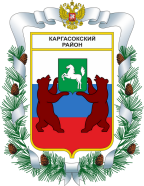 МУНИЦИПАЛЬНОЕ ОБРАЗОВАНИЕ «Каргасокский район»ТОМСКАЯ ОБЛАСТЬДУМА КАРГАСОКСКОГО РАЙОНАИнформация о работе Думы Каргасокского района четвертого созыва.Заслушав информацию о работе Думы Каргасокского района четвертого созыва,Дума Каргасокского района РЕШИЛА:Глава Каргасокского района                                                                                  А.П. АщеуловИнформация о работе Думы четвертого созыва.	Заканчивается срок полномочий Думы нашего созыва. Пора подводить итоги. Ежегодно  на собрании депутатам представлялся отчет по работе Думы за предшествующий год. Я сейчас хочу представить обзорный доклад без особых детальных подробностях нашей с вами работы. Буду рад если Вы используете его на своих встречах с избирателями.	Вначале работы нашего созыва, на одном из первых собраний мы с Вами определили для себя основные вехи депутатской работы: сформировав пакет наказов избирателей. Наказы избирателей мы получали в период предвыборной избирательной компании. Определяющими моментами при формирования пакета наказов были ремонт и строительство школ и детских садов. Также были учтены вопросы благоустройства, газификации, водоснабжения, ремонта ФАП и т.д. (подробно: решение от  21.12.2010  № 28.) Мы приняли решение по наказам в общей сложности на  сумму 1 156 000 руб. Финансирование наказов контролировалось через принятие бюджета района на текущий год. По Каргасокскому сельскому поселению: реконструирован д/с № 34 увеличено количество мест, заканчивается строительство детского сада на 145 мест, построена спортивная площадка по ул. Энтузиастов, проведен капитальный ремонт д/с № 3, построен водопровод в Павлово,  продолжалась газификация Каргаска. В Новом Васюгане  построен водопровод, отремонтирована школа, ведется ремонт детского сада. В Ср. Васюгане: отремонтирован полностью детский сад, капитально отремонтирована школа, больница переехала в реконструированное здание, в Мыльджино появился в школе спортивный зал. В Тымске построили блочно-модульную дизельную станцию. В Киевском завершили строительство клуба и ФАП, отремонтирован клуб и ФАП в Неготке. Заканчивается капитальный ремонт школы в Напасе. Построена школа в Новоюгино, капитально отремонтирована школа в Староюгино. В результате реализации решения по наказам мы  не смогли исполнить свои обещания по ремонту школ  Тымска, Усть Тыма и строительства школы в Молодежном. Этому есть объяснение: объекты дорогостоящие и без участия областного финансирования эти объекты образования наш бюджет не сможет вытянуть, необходимо попасть в областную инвестиционную программу. Что мы и делали в процессе работы. При формировании областного бюджета заявлялись в областные программы.	За период работы Думы четвертого созыва мы с вами приняли на 01.01.2015 года 332 решения. Решения принимались по разным вопросам, касающимися полномочий нашего района.	В первую очередь это приведение в соответствие с законодательством Устава муниципального образования "Каргасокский район". В апреле 2013 года был принят Устав Каргасокского района в новой редакции. Это объясняется тем, что постоянно меняется, обновляется законодательная база. Поэтому основной документ Каргасокского района приводился в соответствие с действующим законодательством. Надо отметить, что это процесс постоянный. Легче обновить документ, чем читать его с изменениями и дополнениями. Что мы и сделали в апреле 2013 года, приняли Устав в новой редакции. По вопросам Устава было принято 15 решений.  В т.ч. по правомочности собрания депутатов. (сложная транспортная схема постоянно ставит под угрозу явку депутатов). В свете последних изменений законодательства приведение Устава в соответствие по  полномочиям как района так и сельских поселений.Изменение Устава муниципального образования соответственно влекло внесение  изменений в ранее принятую нормативную базу, т.е. вносились изменения и дополнения в решения Думы.	Практически на каждом собрании Думы депутаты рассматривали предложения Главы района о внесении изменений в бюджет района. В процессе исполнения   возникала необходимость корректировки бюджета. Появлялись дополнительные доходы и возникала  необходимость финансирования дополнительных расходов. Все изменения носили социальную направленность. Контроль исполнения бюджета осуществлялся через предоставление Думе отчетов как годовых, так и квартальных. Корректировался бюджетный процесс через внесение изменений и дополнений в положение о бюджетном процессе. Всего вопросы бюджетной политики рассматривались более 40 раз.	В феврале 2011 года мы провели выездное собрание депутатов в Среднем Васюгане.  На выездном собрании рассматривались два основных вопроса: состояние ЖКХ и выборы депутатов в Совет поселения. Благодаря принятым рекомендациям после активного обсуждения совместно с населением проблем ЖКХ органы местного самоуправления Средневасюганского поселения в корне пересмотрели подход к теплообеспечению в этом населенном пункте. Теплоснабжение Среднего Васюгана производится от локальных экономичных котельных. Закрыта центральная котельная, которая использовала нефть в виде топлива.	В  июне 2012 года было проведено внеочередное собрание Думы, на котором рассматривался единственный вопрос касающийся упразднения Тевризского сельского поселения  путем включения его в состав Средневасюганского поселения. Наше решение было подкреплено в дальнейшем законом Томской области. Такое решение было обосновано тем что численность населения в Тевризе реально снижается и стало менее 200 человек. Сегодня в Тевризе  остро стоит вопрос: что делать со  школой? Осталось 4 ученика начальных классов разных возрастов и один учитель.  	 В ходе работы были выстроено взаимодействие, в плане подготовки проектов решений, с  прокуратурой Каргасокского района, которое позволяло принимать решения, нормативные правовые акты  отвечающие  с действующему законодательству. Сегодня на сайте администрации Каргасокского района можно увидеть не только принятые решения, но и проекты решений. Каждый гражданин имеет возможность внести свои предложения по тому или иному вопросу. Дважды прокурор оспаривал наши принятые решения в суде.  Одно решение суда было в нашу пользу, другое нет.  В нашу пользу решился вопрос касающийся бюджета района в котором, прокурор оспаривал состав главных распорядителей бюджетных средств. Проиграли оспариваемое решение, касающееся положения о комплектовании детьми в дошкольных учреждениях. Процесс оспаривания я считаю естественным, ибо в споре рождается истина.	Решением Думы был сформирован Молодежный парламент, основной целью, которого является представление интересов молодежи Каргасокского района во всех сферах деятельности органов местного самоуправления. Задача Молодежного парламента - участие в реализации и проведении молодежной политики на территории Каргасокского района. Очень бы хотелось, чтобы молодежная политика не ограничивалась только спортивным направлением, и  этому бы способствовал Молодежный парламент. 	На основании предложений граждан Дума нашего созыва своими решениями присвоила звание "Почетный гражданин Каргасокского района" Моисееву Геннадию Антоновичу, Макшееву Вадиму Николаевичу, Лычеву Валентину Николаевичу, Лаврушенко Михаилу Никитичу. Эти люди внесли большой вклад в развитие Каргасокского района и присвоение им звания является высшим знаком признания их заслуг  перед Каргасокским районом и его жителями.В целях оказания поддержки особо одаренным учащимся продолжившими обучение в высших и средних учебных заведениях Дума первого созыва учредила стипендию имени В.Н. Меренкова. Было предложено пересмотреть  положение о выплате стипендии.     В новым положении была пересмотрена сумма стипендии (сейчас она равняется 2000руб.), введена оценка соискателей по бальной шкале критериев и срок, на который назначается  стипендия:  установили один год, а не один раз на весь период учебы.	Мы с вами обращались к Губернатору Томской области по поводу розлива нефти на реке Ягельях. В связи с этим, и не только ежегодно заслушивали Департамент природных ресурсов о состоянии экологии на территории Каргасокского района, поднимали вопрос в том числе и по гибели рыбы на реке Чижапка. Нас с вами волновал вопрос стоимости бензина и мы неоднократно обращались в Федеральную антимонопольную службу. 	Заслушивали председателя межведомственной комиссии по безопасности дорожного движения (установка дорожных знаков, скоростной режим). Регулярно мы получаем информацию от РОВД о результатах оперативно-служебной деятельности на территории Каргасокского района. 	Регулярно, практически на каждом собрании мы получали информацию о проверках проведенных Контрольным органом и согласовывали мероприятия контрольных проверок.  Дума приняла  решение по осуществлению полномочий сельских поселений в части  внешнего финансового контроля Органом муниципального финансового контроля Каргасокского района. Надо отметить, что Дума в полной мере осуществляла контроль за исполнением органами местного самоуправления и должностными лицами муниципального образования «Каргасокский район» полномочий по решению вопросов местного значения, путем утверждения отчетов и получения информации.	Район не может развиваться положительно, если не будет иметь программу развития. Дума прошлого созыва утвердила программу социально-экономического развития Каргасокского района. Мы с вами ежегодно получали и утверждали отчет по ее исполнению. Решением № 258 в декабре 2013 года утвердили Схему территориального планирования Каргасокского района, которая была разработана  на основании Стратегии социально-экономического развития Сибири до 2020 года, Стратегии развития Томской области до 2020 года. Это очень важный документ направленный на будущее Каргасокского района. В этом документе прописано развитие транспортной, социальной и инженерной инфраструктуры с перспективой до 2035 года.РЕШЕНИЕРЕШЕНИЕРЕШЕНИЕ 18.02.2015     № 345с. Каргасокс. КаргасокПринять полученную информацию к сведению.Председатель ДумыКаргасокского районаВ.А. Протазов